Муниципальное бюджетное общеобразовательное учреждение – средняя общеобразовательная школа № 12 им. Героя Советского Союза И.Н. Машкарина г.ОрлаПланработы школьного методического объединения учителей гуманитарного циклана 2022-2023 учебный год
Руководитель МО: Шевяков Андрей Викторовичучитель истории высшей квалификационной категории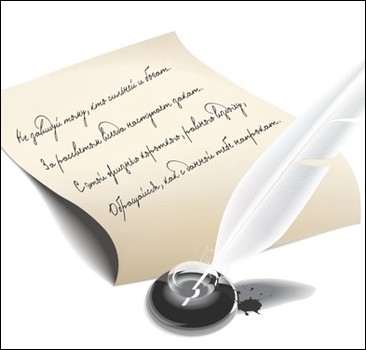 
ОРЁЛ – 2022Методическая тема МО гуманитарного циклаСистемно-деятельностный подход в преподавании как основа работы по ФГОС.Цель методической работыСоздание оптимальных условий для реализации системно-деятельностного подхода в обучении предметам гуманитарного цикла в реализации основных направлений ФГОС.ЗадачиПовышение мастерства и квалификации учителей-предметников гуманитарного цикла в соответствии со стандартами нового поколения.Проведение нестандартных уроков с использованием современных педагогических технологий с целью повышения познавательного интереса обучающихся к предметам гуманитарного цикла.Концентрирование основных сил МО в направлении повышения качества обучения, воспитания и развития школьников.Интеграция основного и дополнительного образования в целях раскрытия творческого потенциала обучающихся через уроки и внеклассную работу на основе новых образовательных технологий.Повышение профессионального уровня мастерства педагогов через самообразование, использование персональных сайтов, участие в творческих мастерских и интернет сообществах, использование современных технологий, содействие раскрытию творческого потенциала учащихся через уроки и внеклассную работу.Организация системной подготовки к выпускному сочинению (изложению), ОГЭ и ЕГЭ по предметам гуманитарного цикла, отработка навыков тестирования при подготовке обучающихся к итоговой аттестации в форме сочинения, ОГЭ и ЕГЭ.Изучение нормативно-правовой, методической базы по внедрению ФГОС.Организационно - педагогическая деятельностьЗадачи:повышение профессиональной культуры учителя через участие в реализации методической идеи общеобразовательного учреждения;создание условий для повышения социально-профессионального статуса учителя.Направления деятельности по методической теме:Применение активных форм обучения. Использование творческих заданий в обучении предметам гуманитарного цикла. Воспитание успехом. Использование учителями ИКТ, исследовательских, проблемных методов обучения, здоровье сберегающих технологий, внеурочной деятельности при организации системно-деятельностного подхода в реализации основных направлений ФГОС.Борьба за чистоту родного языка, повышение грамотности обучающихся, их техники чтения и осмысления текстов. Умение обучающихся работать с учебным материалом и пополнять свой словарный запас.Повышение результативности личностно-ориентированного образования в ходе заседаний МО, взаимопосещения уроков. Повышение уровня духовно-нравственного и гражданско-патриотического воспитания обучающихся на уроках и во внеурочное время.Состав методического объединенияШевяков Андрей Викторович  -  руководитель методического объединения, учитель истории, обществознания и краеведения.Фандеичева Елена Владимировна – учитель основ православной культуры, истории и обществознания.Сёмина Элеонора Юрьевна - учитель русского языка и литературы.Кубышкина Людмила Михайловна - учитель русского языка и литературы.Горенкова Оксана Александровна - учитель русского языка и литературы.Липунова Екатерина Владимировна- учитель русского языка и литературы.Базарова Татьяна Яковлевна – учитель немецкого языка.Азарова Мария Викторовна – учитель английского и китайского языковГоворкова Лилия Алексеевна - учитель английского и немецкого языков.Махова Галина Ивановна -  учитель английского и французского языков.Прошкина Наталья Владимировна - учитель английского и немецкого языков.Типухова Ирина Петровна  - учитель английского и немецкого языков.Темы работы по самообразованиюШевяков Андрей Викторович. «Краеведческий аспект преподавания истории в школе».Фандеичева Елена Владимировна. «Формирование любви и уважения к истории России на основе изучения в школе быта и традиций русского народа».Сёмина Элеонора Юрьевна. «Творческий подход в написании современных сочинений».Кубышкина Людмила Михайловна. «Формирование духовно-нравственного начала на литературных произведениях».Типухова Ирина Петровна. «Формирование мотивации школьников в контексте разноуровневого обучения».Горенкова Оксана Александровна. «Организация системно-деятельностного подхода на уроках русского языка и литературы в реализации основных направлений ФГОС».Липунова Екатерина Владимировна. «Использование ИКТ на уроках литературы». Азарова Мария Викторовна. «Применение игровых технологий в преподавании иностранных языков в школе».Базарова Татьяна Яковлевна. «Использование проектной методики в процессе обучения иностранному языку».Говоркова Лилия Алексеевна. «Групповая работа на уроках английского языка».Махова Галина Ивановна. «Электронные ресурсы на уроках английского языка на этапе изучения нового материала и его первичного закрепления».Прошкина Наталья Владимировна. «Коллективные игры в обучении английскому языку в начальной школе».Анализ деятельности МО учителей гуманитарного цикла МБОУ СОШ № 12 им. Героя Советского Союза  И.Н. Машкарина за 2021-2022 уч. годВ 2020-2021 учебном году в МБОУ СОШ № 12 им. Героя Советского Союза  И.Н. Машкарина работало 13 учителей-предметников гуманитарного цикла, из них имеют:а) высшую квалификационную категорию – 7 учителей.б) первую квалификационную категорию – 6 учителей.В прошедшем учебном году многие учителя методического объединения прошли курсы повышения квалификации в рамках реализации основных направлений ФГОС. В 2021-2022 учебном году МО учителей гуманитарного цикла работало над темой: «Применение современных педагогических технологий как средства повышения качества знаний обучающихся». Целью методической деятельности являлось повышение качества обученности школьников путём формирования профессиональной компетентности учителей гуманитарного цикла. Для достижения поставленной цели МО учителей гуманитарного цикла в течение года решало следующие задачи:                                                                1. В научно-методической работе - осмысление основ образовательных технологий в условиях модернизации образования и введения ФГОС; изучение нормативной и методической документации по вопросам внедрения ФГОС; освоение и использование в учебном процессе образовательных технологий, обеспечивающих эффективность и комфортность обучения учащихся, углублённое изучение актуальных проблем современного образования.2. В методической практике учителя - овладение нетрадиционными формами учебных занятий; разработка гибкой системы контроля уровня обученности и банка контрольных материалов; разработка уроков различного типа с использованием здоровье сберегающих и информационно-коммуникационных технологий с учетом возрастных особенностей школьников, специфики группы, личности ученика; создание копилки индивидуальных, групповых, коллективных заданий, совершенствование педагогического мастерства учителей в рамках проведения итоговой аттестации в форме ЕГЭ и ОГЭ3. В работе с педагогическими кадрами - выявление и развитие творческого потенциала педагогов и условий самореализации личности учителя; обеспечение педагогам условий для повышения профессиональной квалификации в рамках системы курсовой подготовки.4. В организации форм работы с педагогическими кадрами - обзор и изучение новинок научно-методической литературы и профессиональных журналов; взаимопосещение уроков; выступления учителей на заседаниях МО, семинарах, педсоветах; повышение квалификации учителей на курсах; аттестация педагогических работников.Вышеперечисленные задачи решались на заседаниях педсоветов, на семинарах, при подготовке и проведении мероприятий в рамках предметных недель, на предметных конференциях, при проведении олимпиад, международного конкурса «Русский медвежонок».Каждый учитель методического объединения в течение года работал над своей методической темой, которая перекликалась с темой школы.За отчётный период было проведено 5 заседаний МО учителей гуманитарного цикла. Все заседания МО проводились согласно утверждённому плану:Рассмотрение рабочих программ, УМК по предметам гуманитарного цикла.ФГОС второго поколения в контексте государственной образовательной политики в сфере образования.Программа развития УУД на ступени основного общего образования.Современный урок на основе системно-деятельностного подхода (на этапе внедрения ФГОС ООО).Итоговая аттестация в выпускных классах.Выводы: члены методического объединения учителей гуманитарного цикла эффективно используют современные образовательные технологии, обеспечивающие 100 % уровень обученности по общеобразовательным программам предметов гуманитарного цикла. Активное сотрудничество с МО классных руководителей и МО естественно-математического цикла обеспечило всестороннее развитие детей при проведении школьных предметных недель. Наряду с этим есть и существенные недостатки в работе, на которые нужно обратить внимание в следующем учебном году:• на практическую направленность уроков начинающих педагогов, на развитие речи обучающихся, на более продуктивную работу с одарёнными детьми;• на недостаточную ориентацию молодых специалистов в новых методах и приёмах обучения;• на активное распространение педагогического опыта учителей гуманитарного цикла Орловской области.Работу МО учителей гуманитарного цикла за 2020-2021 учебный год считать удовлетворительной.В 2022-2023 учебном году МО учителей гуманитарного цикла необходимо решать следующие задачи:1) Продолжать работу над повышением профессионального, творческого уровня учителей через участие в интернет сообществах, вебинарах, семинарах, круглых столах и взаимообмен опытом работы.2) Продолжать активно осваивать новые технологии, методики и формы организации обучения в рамках ФГОС через курсы повышения квалификации, посещение районных, областных семинаров.3) Активизировать работу учителей гуманитарного цикла по созданию персональных сайтов.4) Продолжить работу над повышением качественной успеваемости обучающихся по предметам гуманитарного цикла и обеспечением высоких результатов ОГЭ и ЕГЭ.Заседания МО в течение учебного года.ОРГАНИЗАЦИОННО-МЕТОДИЧЕСКАЯ ДЕЯТЕЛЬНОСТЬИНФОРМАТИВНАЯ ДЕЯТЕЛЬНОСТЬ:1. Формирование банка данных педагогической информации (методический материал). 2. Разработки сценариев по внеклассной работе.3. Олимпиадный материал.4. Доклады, с которым учителя – предметники выступают на МО и других мероприятиях.5. Пополнение методическим материалом персональных сайтов учителей МО гуманитарного цикла.АНАЛИТИЧЕСКАЯ ДЕЯТЕЛЬНОСТЬ:1. Проверка обеспечения учебниками обучающихся школы.2. ИКТ компетентность.3. Анализ использования учебного оборудования в педагогической деятельности учителей МО гуманитарного цикла.4.Анализ участия в предметных конкурсах и олимпиадах различных уровней и направлений в рамках предметов гуманитарного цикла.5.Анализ результатов выпускного сочинения в 11 классе.6.Анализ результатов пробных и выпускных экзаменов в формате ОГЭ и ЕГЭ по предметам гуманитарного цикла.7. Анализ состояния и результативности деятельности МО.8. Самоанализ педагогической деятельности.ИНСТРУКТИВНО - МЕТОДИЧЕСКАЯ ДЕЯТЕЛЬНОСТЬ:1. Проверка документации о наличии и ведении тетрадей по истории, обществознанию, английскому языку, русскому языку, литературе, географии.2. Проверка состояния преподавания предметов гуманитарного цикла.Участие в районных МО
ТемаУчастие в районных методобъединениях по предметам гуманитарного цикла.Обмен опытом и выступления на заседаниях районных методобъединений.Участие в районных олимпиадахИспользование информационных компьютерных технологий на уроках предметов гуманитарного цикла.Подготовка к ОГЭ и ЕГЭ в 9 и 11 классахПроведение мероприятий, участие в предметных неделях и олимпиадах.Предметная неделя сектора истории и обществознания – ноябрь-декабрь 2022.Предметная неделя сектора иностранных языков – декабрь 2022.Предметная неделя сектора русского языка и литературы – ноябрь 2022.Организация работы с одарёнными детьми:1.Подготовка к школьным, районным, областным предметным олимпиадам.2.Подготовка к школьным, районным, областным научно-практическим конференциям.3.Подготовка к школьным, районным, областным, Всероссийским  конкурсам.4.Участие обучающихся в интернет-олимпиадах и конкурсах.5.Участие обучающихся в Международном конкурсах – играх по русскому языку «Русский медвежонок», олимпиадах «Олимпус», «Альбус» и  «Мультитест». Рассмотрено на заседании школьного МО учителей гуманитарного циклаПротокол №        от____________/ А.В. Шевяков«Согласовано»Зам. директора по УВР__________/Е.А. Ломаева«Утверждаю»Директор школы №12___________Р.Н. ДороховаПриказ №        от №СодержаниеСодержаниеСрокСрокОтветственныйЗаседание МО № 1Тема: «Организация работы. Предметы гуманитарного цикла в структуре общего образования в соответствии с ФГОС ООО второго поколения».Заседание МО № 1Тема: «Организация работы. Предметы гуманитарного цикла в структуре общего образования в соответствии с ФГОС ООО второго поколения».августавгуст1Анализ работы МО учителей гуманитарного цикла за 2021-2022 учебный год.Анализ работы МО учителей гуманитарного цикла за 2021-2022 учебный год.Шевяков А.В.2Обсуждение рабочих программ и учебных планов по предметам гуманитарного цикла.Обсуждение рабочих программ и учебных планов по предметам гуманитарного цикла.Учителя-предметники3Определение основных задач методического объединения. Разработка плана работы МО.Определение основных задач методического объединения. Разработка плана работы МО.Учителя-предметники4Анализ результатов государственной итоговой аттестации.Анализ результатов государственной итоговой аттестации.Шевяков А.В.Заседание МО № 2Тема: «Современный урок на основе системно-деятельностного подхода (в условиях внедрения ФГОС ООО)».Заседание МО № 2Тема: «Современный урок на основе системно-деятельностного подхода (в условиях внедрения ФГОС ООО)».ноябрьноябрь1Урок как форма организации учебно-воспитательного процесса в школе.Урок как форма организации учебно-воспитательного процесса в школе.Учителя-предметники2Осмысление требований ФГОС ООО к результатам освоения основной образовательной программы по предмету.Осмысление требований ФГОС ООО к результатам освоения основной образовательной программы по предмету.Учителя-предметники 3Планирование подготовки к итоговому сочинению по литературе в 11 классе.Планирование подготовки к итоговому сочинению по литературе в 11 классе.Учителя-предметники 4Работа с одарёнными детьми (своевременное и качественное проведение школьных олимпиад).Работа с одарёнными детьми (своевременное и качественное проведение школьных олимпиад).Учителя-предметники5Подготовка к проведению районного этапа всероссийской предметной  олимпиады.Подготовка к проведению районного этапа всероссийской предметной  олимпиады.Шевяков А.В.Заседание МО № 3 Тема: «Организация эффективной подготовки к ОГЭ и ЕГЭ».Заседание МО № 3 Тема: «Организация эффективной подготовки к ОГЭ и ЕГЭ».январьянварь11Виды контроля знаний обучающихся. Тестовая форма контроля на уроках русского языка, обществознания, истории.Шевяков А.В.22Использование ИКТ при подготовке обучающихся к ОГЭ и ЕГЭ.Учителя-предметники33Итоги мониторинга за I полугодие 2022-2023учебного года.Шевяков А.В.44Подведение итогов предметной недели.Шевяков А.В.Шевяков А.В.44Заседание МО № 4мартмарт11Патриотическое воспитание на уроках и внеурочной деятельности.Фандеичева Е.В.22Формирование познавательных универсальных учебных действий.Горенкова О.А.33Проектная деятельность на уроках иностранного языка.Говоркова Л.А.Заседание МО № 5 Тема: «Анализ деятельности МО за 2022-2023 учебный год».маймай11Обобщение опыта и анализа работы по формированию учебно-логических, учебноинформационных и коммуникативных умений при работе по ФГОС.Учителя-предметники22Отчёт по программам самообразования.Учителя-предметники33Подведение итогов успеваемости обучающихся.Шевяков А.В.
№Содержание работыМесяцПодготовка обучающихся 11 класса к написанию выпускного сочинения – допуска к ЕГЭ.сентябрь-декабрьУчастие в пробных экзаменах в формате ОГЭ и ЕГЭ.март-апрель, декабрьПроведение работы с родителями: индивидуальные собеседования, родительские собрания с проведением консультаций и рекомендаций для родителей по итоговой аттестации.сентябрь, январь, мартПроведение индивидуальных консультаций по пробелам в знаниях обучающихся выпускных классов.в течение годаРабота с бланками КИМ ОГЭ и ЕГЭ.в течение годаВыполнение запланированных мероприятий общешкольного плана по подготовке обучающихся к ОГЭ и ЕГЭ.в течение года№№Сотрудник МОТематика  мероприятийСроки проведенияШевяков Андрей Викторович  -  руководитель методического объединения, учитель истории и обществознания.1.Биография человечества в нумизматике.  2. Тургеневские места Орловщины3. Конкурс чтецов «Строки военной поры».4. Музыкальные вечера: «Песни довоенных и военных лет».                                                                                      5. Викторина «Эхо прошедшей войны»	октябрьноябрьянварь	сентябрь –май.февральФандеичева Елена Владимировна – учитель истории и обществознания.1. Открытое занятие этнографического кружка " Жили-были".
2. Презентация наглядных пособий "Такие разные  самовары" и " Удивительный мир кукол" на базе этнографической комнаты. 
3. Викторина с учащимися 8А класса "Страницы истории войны 1812 года".
4. Конкурс мультимедийных презентаций ко Дню Победы (7-8 классы)15 декабря26 января14 марта декабрь 2022май 2023Сёмина Элеонора Юрьевна - учитель русского языка и литературы.1.Урок-концерт. Песни Великой Отечественной войны.2.Презентация. Любовная лирика поэтов 19 в. 3.Конкурс стихов об армии и защитниках Родины. 4.Олимпиада «Русский медвежонок»май 2023.март 2023.февраль 2023.Кубышкина Людмила Михайловна - учитель русского языка и литературы.1. Посмотри, как хорош, край, в котором ты живёшь!2. Жизнь дана на добрые дела.3. Подвиг героев бессмертен.декабрьмартмайГоренкова Оксана Александровна - учитель русского языка и литературы.1. Литературные прогулки по Орлу.2. Мир юного поэта и писателя или «Пушкинский сейшн».3. День интеллектуального кино.мартдекабрьапрельАзарова Мария Викторовна – учитель английского и китайского языков1. Олимпиада «Русский медвежонок»2.Олимпиада «Олимпус»3.Олимпиада «Альбус»4.Олимпиада «Мультитест»в течение годаБазарова Татьяна Яковлевна – учитель немецкого языка.1. Праздник алфавита. 2 класс.  2. Страноведческая викторина. 7 класс.  3.Выпуск газет в рамках недели иностранного языка, посвящённые Рождеству в Германии.  4. Выступление «Эффективные приёмы и методы работы с информацией»декабрьГоворкова Лилия Алексеевна - учитель английского языка.1.Рождественские песни англоязычных стран.2.Рождественские игры. 3-5 классы3.Викторина о Рождестве и новом годе. 6-9 классыдекабрьМахова Галина Ивановна -  учитель английского языка.1.Викторина по страноведению.2. Презентация по страноведению.3. Заочное путешествие.4. Выпуск стенгазеты.декабрьПрошкина Наталья Владимировна - учитель английского языка.1.Урок «Holydays and traditions». 8-е кл.2. Урок-викторина «New Year and Christmas».  2- е кл.3. Викторина для 5-х кл. «Do you know London?».декабрьТипухова Ирина Петровна  - учитель английского языка.1. Олимпиада «Русский медвежонок»2.Олимпиада «Олимпус»3.Олимпиада «Альбус»4.Олимпиада «Мультитест»в течение года